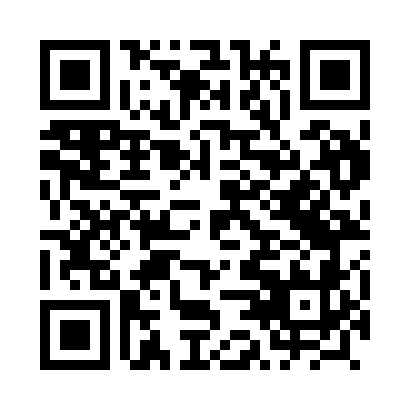 Prayer times for Chociule, PolandMon 1 Apr 2024 - Tue 30 Apr 2024High Latitude Method: Angle Based RulePrayer Calculation Method: Muslim World LeagueAsar Calculation Method: HanafiPrayer times provided by https://www.salahtimes.comDateDayFajrSunriseDhuhrAsrMaghribIsha1Mon4:316:321:025:287:339:262Tue4:286:291:015:307:349:283Wed4:256:271:015:317:369:314Thu4:226:251:015:327:389:335Fri4:196:231:015:337:399:356Sat4:166:201:005:357:419:387Sun4:136:181:005:367:439:408Mon4:106:161:005:377:459:439Tue4:076:1312:595:387:469:4510Wed4:046:1112:595:407:489:4711Thu4:016:0912:595:417:509:5012Fri3:576:0712:595:427:529:5313Sat3:546:0412:585:437:539:5514Sun3:516:0212:585:447:559:5815Mon3:486:0012:585:457:5710:0016Tue3:455:5812:585:477:5810:0317Wed3:415:5612:575:488:0010:0618Thu3:385:5312:575:498:0210:0819Fri3:355:5112:575:508:0410:1120Sat3:315:4912:575:518:0510:1421Sun3:285:4712:575:528:0710:1722Mon3:255:4512:565:538:0910:2023Tue3:215:4312:565:548:1010:2324Wed3:185:4112:565:568:1210:2525Thu3:145:3912:565:578:1410:2826Fri3:105:3712:565:588:1610:3227Sat3:075:3512:565:598:1710:3528Sun3:035:3312:556:008:1910:3829Mon2:595:3112:556:018:2110:4130Tue2:565:2912:556:028:2210:44